МУНИЦИПАЛЬНОЕ БЮДЖЕТНОЕ ОБЩЕОБРАЗОВАТЕЛЬНОЕ УЧРЕЖДЕНИЕ«СРЕДНЯЯ ОБЩЕОБРАЗОВАТЕЛЬНАЯ ШКОЛА № 3».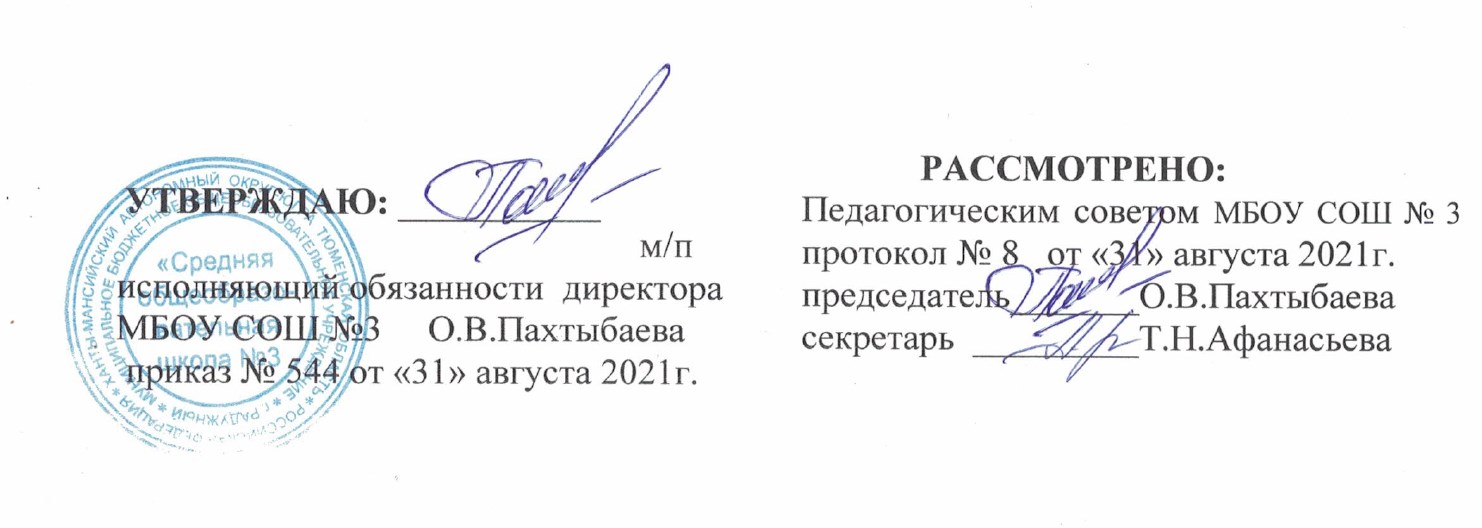 Рабочая программа учебного предмета«Обществознание»для 6 классаУчитель: Веселовская Дарья Вячеславовнаг. Радужный 2021-2022 учебный годПояснительная запискаРабочая программа по учебному предмету «Обществознание» разработана на основе:Примерной образовательной программы «Обществознание»;Основной образовательной программы основного общего образования МБОУ СОШ №3;Требованиям федерального государственного образовательного стандарта основного общего образования.С учётом реализуемого учебно-методического комплекса по «Обществознанию» автор Барабанов В.В, Насонова И.П. Под общей редакцией  Бордовского Г.А. для 6 класса ОУ–М.: «Вентана-Граф».  И методических рекомендаций Министерства Просвещения РФ.Рабочая программа «Обществознание» является компонентом основной образовательной программы основного общего образования МБОУ СОШ № 3, является средством фиксации содержания образования.Рабочая программа «Обществознание» является компонентом основной образовательной программы основного общего образования МБОУ СОШ №3, является средством фиксации содержания образования.Место учебного предмета в учебном плане.Предмет обществознание на ступени основного общего образования изучается в качестве обязательного. Всего за год в 6 классе 34 часа из расчета 1 час в неделю. Предметные результаты изучения «Обществознания»Человек. Деятельность человекаВыпускник научится:использовать знания о биологическом и социальном в человеке для характеристики его природы;характеризовать основные возрастные периоды жизни человека, особенности подросткового возраста;в модельных и реальных ситуациях выделять сущностные характеристики и основные виды деятельности людей, объяснять роль мотивов в деятельности человека;характеризовать и иллюстрировать конкретными примерами группы потребностей человека;приводить примеры основных видов деятельности человека;выполнять несложные практические задания по анализу ситуаций, связанных с различными способами разрешения межличностных конфликтов; выражать собственное отношение к различным способам разрешения межличностных конфликтов.Выпускник получит возможность научиться:выполнять несложные практические задания, основанные на ситуациях, связанных с деятельностью человека;оценивать роль деятельности в жизни человека и общества;оценивать последствия удовлетворения мнимых потребностей, на примерах показывать опасность удовлетворения мнимых потребностей, угрожающих здоровью;использовать элементы причинно-следственного анализа при характеристике межличностных конфликтов;моделировать возможные последствия позитивного и негативного воздействия группы на человека, делать выводы.ОбществоВыпускник научится:демонстрировать на примерах взаимосвязь природы и общества, раскрывать роль природы в жизни человека;распознавать на основе приведенных данных основные типы обществ;характеризовать движение от одних форм общественной жизни к другим; оценивать социальные явления с позиций общественного прогресса;различать экономические, социальные, политические, культурные явления и процессы общественной жизни;выполнять несложные познавательные и практические задания, основанные на ситуациях жизнедеятельности человека в разных сферах общества;характеризовать экологический кризис как глобальную проблему человечества, раскрывать причины экологического кризиса;на основе полученных знаний выбирать в предлагаемых модельных ситуациях и осуществлять на практике экологически рациональное поведение;раскрывать влияние современных средств массовой коммуникации на общество и личность; конкретизировать примерами опасность международного терроризма.Выпускник получит возможность научиться:наблюдать и характеризовать явления и события, происходящие в различных сферах общественной жизни;выявлять причинно-следственные связи общественных явлений и характеризовать основные направления общественного развития;осознанно содействовать защите природы.Социальные нормыВыпускник научится:раскрывать роль социальных норм как регуляторов общественной жизни и поведения человека;различать отдельные виды социальных норм;характеризовать основные нормы морали;критически осмысливать информацию морально-нравственного характера, полученную из разнообразных источников, систематизировать, анализировать полученные данные; применять полученную информацию для определения собственной позиции, для соотнесения своего поведения и поступков других людей с нравственными ценностями;раскрывать сущность патриотизма, гражданственности; приводить примеры проявления этих качеств из истории и жизни современного общества;характеризовать специфику норм права;сравнивать нормы морали и права, выявлять их общие черты и особенности;раскрывать сущность процесса социализации личности;объяснять причины отклоняющегося поведения;описывать негативные последствия наиболее опасных форм отклоняющегося поведения.Выпускник получит возможность научиться:использовать элементы причинно-следственного анализа для понимания влияния моральных устоев на развитие общества и человека;оценивать социальную значимость здорового образа жизни.Сфера духовной культурыВыпускник научится:характеризовать развитие отдельных областей и форм культуры, выражать свое мнение о явлениях культуры;описывать явления духовной культуры;объяснять причины возрастания роли науки в современном мире;оценивать роль образования в современном обществе;различать уровни общего образования в России;находить и извлекать социальную информацию о достижениях и проблемах развития культуры из адаптированных источников различного типа;описывать духовные ценности российского народа и выражать собственное отношение к ним;объяснять необходимость непрерывного образования в современных условиях;учитывать общественные потребности при выборе направления своей будущей профессиональной деятельности;раскрывать роль религии в современном обществе;характеризовать особенности искусства как формы духовной культуры.Выпускник получит возможность научиться:описывать процессы создания, сохранения, трансляции и усвоения достижений культуры;характеризовать основные направления развития отечественной культуры в современных условиях;критически воспринимать сообщения и рекламу в СМИ и Интернете о таких направлениях массовой культуры, как шоу-бизнес и мода.Социальная сфераВыпускник научится:описывать социальную структуру в обществах разного типа, характеризовать основные социальные общности и группы;объяснять взаимодействие социальных общностей и групп;характеризовать ведущие направления социальной политики Российского государства;выделять параметры, определяющие социальный статус личности;приводить примеры предписанных и достигаемых статусов;описывать основные социальные роли подростка;конкретизировать примерами процесс социальной мобильности;характеризовать межнациональные отношения в современном мире;объяснять причины межнациональных конфликтов и основные пути их разрешения; характеризовать, раскрывать на конкретных примерах основные функции семьи в обществе;раскрывать основные роли членов семьи; характеризовать основные слагаемые здорового образа жизни; осознанно выбирать верные критерии для оценки безопасных условий жизни;выполнять несложные практические задания по анализу ситуаций, связанных с различными способами разрешения семейных конфликтов. Выражать собственное отношение к различным способам разрешения семейных конфликтов.Выпускник получит возможность научиться:раскрывать понятия «равенство» и «социальная справедливость» с позиций историзма;выражать и обосновывать собственную позицию по актуальным проблемам молодежи;выполнять несложные практические задания по анализу ситуаций, связанных с различными способами разрешения семейных конфликтов. Выражать собственное отношение к различным способам разрешения семейных конфликтов;формировать положительное отношение к необходимости соблюдать здоровый образ жизни; корректировать собственное поведение в соответствии с требованиями безопасности жизнедеятельности;использовать элементы причинно-следственного анализа при характеристике семейных конфликтов;находить и извлекать социальную информацию о государственной семейной политике из адаптированных источников различного типа.Политическая сфера жизни обществаВыпускник научится:объяснять роль политики в жизни общества;различать и сравнивать различные формы правления, иллюстрировать их примерами;давать характеристику формам государственно-территориального устройства;различать различные типы политических режимов, раскрывать их основные признаки;раскрывать на конкретных примерах основные черты и принципы демократии;называть признаки политической партии, раскрывать их на конкретных примерах;характеризовать различные формы участия граждан в политической жизни.Выпускник получит возможность научиться: осознавать значение гражданской активности и патриотической позиции в укреплении нашего государства;соотносить различные оценки политических событий и процессов и делать обоснованные выводы.Гражданин и государствоВыпускник научится:характеризовать государственное устройство Российской Федерации, называть органы государственной власти страны, описывать их полномочия и компетенцию;объяснять порядок формирования органов государственной власти РФ;раскрывать достижения российского народа;объяснять и конкретизировать примерами смысл понятия «гражданство».называть и иллюстрировать примерами основные права и свободы граждан, гарантированные Конституцией РФ;характеризовать конституционные обязанности гражданина.Выпускник получит возможность научиться:показывать влияние происходящих в обществе изменений на положение России в мире;осознавать значение патриотической позиции в укреплении нашего государства.использовать знания и умения для формирования способности уважать права других людей, выполнять свои обязанности гражданина РФ.Основы российского законодательстваВыпускник научится:характеризовать систему российского законодательства;раскрывать особенности гражданской дееспособности несовершеннолетних;характеризовать гражданские правоотношения;раскрывать смысл права на труд;объяснять роль трудового договора;разъяснять на примерах особенности положения несовершеннолетних в трудовых отношениях;характеризовать права и обязанности супругов, родителей, детей;характеризовать особенности уголовного права и уголовных правоотношений;конкретизировать примерами виды преступлений и наказания за них;характеризовать специфику уголовной ответственности несовершеннолетних;раскрывать связь права на образование и обязанности получить образование.анализировать несложные практические ситуации, связанные с гражданскими, семейными, трудовыми правоотношениями; в предлагаемых модельных ситуации определять признаки правонарушения, проступка, преступления;исследовать несложные практические ситуации, связанные с защитой прав и интересов детей, оставшихся без попечения родителей;находить, извлекать и осмысливать информацию правового характера, полученную из доступных источников, систематизировать, анализировать полученные данные; применять полученную информацию для соотнесения собственного поведения и поступков других людей с нормами поведения, установленными законом.Выпускник получит возможность научиться:на основе полученных знаний о правовых нормах выбирать в предлагаемых модельных ситуациях и осуществлять на практике модель правомерного социального поведения, основанного на уважении к закону и правопорядку;оценивать сущность и значение правопорядка и законности, собственный возможный вклад в их становление и развитие;осознанно содействовать защите правопорядка в обществе правовыми способами и средствами;ЭкономикаВыпускник научится:объяснять проблему ограниченности экономических ресурсов;различать основных участников экономической деятельности: производителей и потребителей, предпринимателей и наемных работников; раскрывать рациональное поведение субъектов экономической деятельности;раскрывать факторы, влияющие на производительность труда;характеризовать основные экономические системы, экономические явления и процессы, сравнивать их; анализировать и систематизировать полученные данные об экономических системах;характеризовать механизм рыночного регулирования экономики; анализировать действие рыночных законов, выявлять роль конкуренции;объяснять роль государства в регулировании рыночной экономики; анализировать структуру бюджета государства;называть и конкретизировать примерами виды налогов;характеризовать роль денег в экономике;раскрывать социально-экономическую роль и функции предпринимательства;анализировать информацию об экономической жизни общества из адаптированных источников различного типа; анализировать несложные статистические данные, отражающие экономические явления и процессы;формулировать и аргументировать собственные суждения, касающиеся отдельных вопросов экономической жизни и опирающиеся на экономические знания и личный опыт; использовать полученные знания при анализе фактов поведения участников экономической деятельности; оценивать этические нормы трудовой и предпринимательской деятельности.раскрывать рациональное поведение субъектов экономической деятельности;характеризовать экономику семьи; анализировать структуру семейного бюджета;использовать полученные знания при анализе фактов поведения участников экономической деятельности;Выпускник получит возможность научиться:анализировать с опорой на полученные знания несложную экономическую информацию, получаемую из неадаптированных источников;выполнять несложные практические задания, основанные на ситуациях, связанных с описанием состояния российской экономики;анализировать и оценивать с позиций экономических знаний сложившиеся практики и модели поведения потребителя;решать с опорой на полученные знания познавательные задачи, отражающие типичные ситуации в экономической сфере деятельности человека;обосновывать связь профессионализма и жизненного успеха.грамотно применять полученные знания для определения экономически рационального поведения и порядка действий в конкретных ситуациях;сопоставлять свои потребности и возможности, оптимально распределять свои материальные и трудовые ресурсы, составлять семейный бюджет.Предметные результаты освоения обществознания в 6 классе.Шестиклассник научится:использовать знания о биологическом и социальном в человеке для характеристики его природы;характеризовать основные возрастные периоды жизни человека, особенности подросткового возраста;в модельных и реальных ситуациях выделять сущностные характеристики и основные виды деятельности людей, объяснять роль мотивов в деятельности человека;характеризовать и иллюстрировать конкретными примерами группы потребностей человека;приводить примеры основных видов деятельности человека;выполнять несложные практические задания по анализу ситуаций, связанных с различными способами разрешения межличностных конфликтов; выражать собственное отношение к различным способам разрешения межличностных конфликтов.Шестиклассник получит возможность научиться:выполнять несложные практические задания, основанные на ситуациях, связанных с деятельностью человека;оценивать роль деятельности в жизни человека и общества;оценивать последствия удовлетворения мнимых потребностей, на примерах показывать опасность удовлетворения мнимых потребностей, угрожающих здоровью;использовать элементы причинно-следственного анализа при характеристике межличностных конфликтов;моделировать возможные последствия позитивного и негативного воздействия группы на человека, делать выводы.Содержание учебного предмета "Обществознание" 6 класс УМК Барабанов В.В, Насонова И.ПУчебно-тематический план 6 классКалендарно – тематическое планирование предмету «Обществознание» 6  классНа основании приказа УО и МП от13.12.2012 № 628 «Об исполнении решения коллегии «Профессиональная ориентация как инструмент жизненного самоопределения молодежи», в содержании курса «Обществознание» включена информация профориентационной направленности, которая просматривается в таблице «Профориентационная составляющая преподавания истории в 6 классе».Профессиональная составляющая преподавания обществознания в 6 классеМатериально техническое обеспечение образовательного процесса:УМК:Для учащихся:  Учебник. В.В.Барабанов,  И.П. Насонова. Обществознание. 6 класс. М.: Вентана –Граф, 2019г.  О.Б. Соболева. Для учителя:  Поурочные планы по обществознанию. 6 класс: методическое пособие / авт.- сост. Е.Н.  Сорокина. – Е.А. ПевцоваТехнические средства и наглядные пособия.Содержание раздела, количество часов на разделХарактеристика деятельности обучающегосяВведение (1 ч)Что нам предстоит узнать. Чему мы должны научиться. Как работать с учебником и рабочей тетрадью в классе и дома.Познакомиться с учебным предметом, содержанием курса, требованиями к результатам обучения, учебно-методическим комплектом, особенностями работы с ним. Характеризовать систему организации работы на уроке и при подготовке домашнего задания.Глава 1. Человек - часть природы - 4 часаЗарождение мифа, мифы о происхождении человека, библия о сотворении человека. Научный подход к происхождению человека, предыстория человечества, человек современного вида. Внешность человека, происхождение рас. Среда обитания человека, что объединяет человека и животных и чем человек отличается от животного. Среда обитания человека, что объединяет человека и животных и чем человек отличается от животногоДавать определение мифа, знать – что такое тотем?; пересказывать библейскую версию происхождения человека и подтверждать примерами то, что человек осознавал себя частью природы.Знать, что такое эволюция; как Дарвин и его последователи объясняли происхождение человека, кто такой неандерталец и каково его судьба в истории человечества; основные достижения первобытного человека разумного вида. Знать по каким признакам люди отличаются друг от друга; Выявлять особенности внешнего облика представителей негроидной расы и чем они объясняются; какие факторы влияют на сохранение внешнего облика некоторых народов. Знать чем человек отличается от животных и что их объединяло; Уметь при работе с текстом выяснить: как менялось отношение человека к природе и как человек обогащал свой опыт, наблюдая за инстинктивным поведением животных. Глава II. Познавая мир и самого себя - 8 часовПсихея – это душа; основной инструмент познания мира; ощущение и восприятие. Сознание, бессознательное. Размышляем, анализируем, делаем выводы; мысли, облеченные в слова. Память – бесценный дар; как работает память, вспомнить быстро, запомнить надолго; такая разная память; внимание – помощник памяти. От эмоций к чувствам; как важно контролировать эмоции. Темперамент, типы темперамента; характер, черты характера; как формируется характер. На что я способен, трудно ли быть гением. На что я способен, трудно ли быть гением. Знать, что такое психика и называть основные процессы психики; Уметь работая с текстом, определить какую роль в процессе познания играет мозг и в чем различие ощущений и восприятий.Знать: что такое умозаключение, что значить мыслить, какую роль процесс мышления играет в жизни человека.Знать основные эмоции человека; Уметь объяснять: как в эмоциях проявляется внутренний мир человека и какими способами человек выражает свое эмоциональное состояние.Знать: что такое темперамент и какую роль он играет в жизни человека. Знать: что такое гениальность, задатки и способности; какие качества характера необходимы для развития способностей и талантов.Глава:3. Деятельность человека (7 часов) Поведение и поступок. Мотивы поступков. Результаты поступков. Потребности и интересы. Деятельность. Виды деятельности: игра, труд, познание. Творчество. Общение. Виды общения. Правила общения. Этикет. Отношения между людьми. Мораль в жизни человека. Добро и зло. «Золотое правило морали».Знать: что такое поведение, поступок. Уметь давать характеристику непроизвольного и произвольного поведения и из курса истории Древнего мира приводить примеры агрессии одного народа против другого. Знать определение понятий «деятельность» и «творчество», виды деятельности. Выяснить: что необходимо для успешной деятельности, что мешает процессу творчества.Знать, что такое общение, основные средства общения. Выявить формы речевого общения и другие. Использовать формы обращения к неизвестным людям.обществе, симпатия и антипатия. Знать: что такое социализация личности, симпатия и антипатия. Выявить: какую роль играет мотив поведения «делать как все» в становлении личности, какие качества необходимы человеку для жизни в обществе.Знать определения понятий «дружба», «любовь». Выяснить, в чем проявляется дружба и любовь. Знать: что такое мораль, в чем сущность «Золотого правила» морали. Обсуждая в группе жизненные ситуации, высказывать свою точку зрения. Уметь приводить примеры из жизни.Знать, что такое благотворительность Глава:4. Жизненный путь человека (5 часа) Возрастная периодизация человеческой жизни. Детский подростковый и юношеский возраст. Зрелость, старость.Знать, что такое инфантилизм, как развивается новорожденный ребенок Выяснить: почему у ребенка дошкольного возраста развито любопытство, почему подростковый возраст называют «переходным», какие особенности юношеского возраста.Знать, в чем заключаются особенности домашней работы, чем досуг отличается от домашней работы. Выяснить: почему возраст 20-25 лет вполне благоприятен для создания семьи, каковы основные жизненные достижения сорокалетнего человека.Знать: в чем особенность пожилого возраста; Выяснить, почему период жизни от 40 до 60 лет называют «золотой порой», каких людей называют пожилыми и в чем особенность этого возраста.Глава:5. Человек в мире культуры (3 часа) Великое множество культур. Материальная и духовная культура. Традиции и обряды. Наше наследие. Вера. Религиозная вера. Свобода совести. Толерантность. Искусство и наука.Знать: что такое толерантность, что относится к вещественным памятникам культуры, что такое духовная культура. Выяснить: посредством чего передаются ценности духовной культуры, основные ценности духовной культуры.Знать: что такое вера, атеизм, свобода совести; мировые религии.Знать определения понятиям «искусство», «наука, виды искусства, что и как изучают ученые.Глава:6. Заключение. Жизненные ценности человека.№ п/пГлавы и темыЧасыВ том числе:В том числе:В том числе:В том числе:№ п/пГлавы и темыЧасыУрокиКонтрольные работы, зачетыПрактико-ориентированная деятельностьПроекты, исследования1Введение 1 час.1Тема 1. Человек есть тайна.11В данном разделе/теме возможно использование электронные ЦОР:https://resh.edu.ru/subject/24/6/В данном разделе/теме возможно использование электронные ЦОР:https://resh.edu.ru/subject/24/6/В данном разделе/теме возможно использование электронные ЦОР:https://resh.edu.ru/subject/24/6/В данном разделе/теме возможно использование электронные ЦОР:https://resh.edu.ru/subject/24/6/В данном разделе/теме возможно использование электронные ЦОР:https://resh.edu.ru/subject/24/6/В данном разделе/теме возможно использование электронные ЦОР:https://resh.edu.ru/subject/24/6/2Глава 1. Человек - часть природы - 4 часа4Тема 1 Происхождение человека в мифах и религиях народов мира.11Тема 2. На пути эволюции.11Тема 3. Люди: похожие и непохожие.11Тема 4. В гармонии с природой.11В данном разделе/теме возможно использование электронные ЦОР:https://resh.edu.ru/subject/24/6/В данном разделе/теме возможно использование электронные ЦОР:https://resh.edu.ru/subject/24/6/В данном разделе/теме возможно использование электронные ЦОР:https://resh.edu.ru/subject/24/6/В данном разделе/теме возможно использование электронные ЦОР:https://resh.edu.ru/subject/24/6/В данном разделе/теме возможно использование электронные ЦОР:https://resh.edu.ru/subject/24/6/В данном разделе/теме возможно использование электронные ЦОР:https://resh.edu.ru/subject/24/6/3Глава 2. Познавая мир и самого себя - 9 часов9Тема 1. Путешествие вглубь сознания.11Тема 2. Как человек познаёт мир.11Тема 3. Память.11Тема 4.Познавая мир и самого себя.11Тема 5.Эмоциональный мир человека.11Тема 6.Воспитываем характер.11Тема 7.Способности человека.11Тема 8.Человеком рождаешься, личностью становишься.11Тема 9.Познавая мир и самого себя.В данном разделе/теме возможно использование электронные ЦОР:https://resh.edu.ru/subject/24/6/В данном разделе/теме возможно использование электронные ЦОР:https://resh.edu.ru/subject/24/6/В данном разделе/теме возможно использование электронные ЦОР:https://resh.edu.ru/subject/24/6/В данном разделе/теме возможно использование электронные ЦОР:https://resh.edu.ru/subject/24/6/В данном разделе/теме возможно использование электронные ЦОР:https://resh.edu.ru/subject/24/6/В данном разделе/теме возможно использование электронные ЦОР:https://resh.edu.ru/subject/24/6/4Глава:3. Деятельность человека 9 часов9Тема 1. Поведение и поступок.11Тема 2. Потребности и интересы.11Тема 3. Что такое деятельность.11 Тема 4. Деятельность человека.11Тема  5. Как общаются люди?11Тема 6. Отношения между людьми.11Тема 7. Мораль в жизни человека.11Тема 8. Отношения между людьми.11Тема 9. Деятельность человека.11В данном разделе/теме возможно использование электронные ЦОР:https://resh.edu.ru/subject/24/6/В данном разделе/теме возможно использование электронные ЦОР:https://resh.edu.ru/subject/24/6/В данном разделе/теме возможно использование электронные ЦОР:https://resh.edu.ru/subject/24/6/В данном разделе/теме возможно использование электронные ЦОР:https://resh.edu.ru/subject/24/6/В данном разделе/теме возможно использование электронные ЦОР:https://resh.edu.ru/subject/24/6/В данном разделе/теме возможно использование электронные ЦОР:https://resh.edu.ru/subject/24/6/5Глава:4. Жизненный путь человека 5 часов5Тема 1.  Легко ли быть молодым?11Тема 2. На пике активности.11Тема3.От зрелости к старости.11Тема 4.Жизненый путь человека.11Тема 5.Три возраста человека.11В данном разделе/теме возможно использование электронные ЦОР:https://resh.edu.ru/subject/24/6/В данном разделе/теме возможно использование электронные ЦОР:https://resh.edu.ru/subject/24/6/В данном разделе/теме возможно использование электронные ЦОР:https://resh.edu.ru/subject/24/6/В данном разделе/теме возможно использование электронные ЦОР:https://resh.edu.ru/subject/24/6/В данном разделе/теме возможно использование электронные ЦОР:https://resh.edu.ru/subject/24/6/В данном разделе/теме возможно использование электронные ЦОР:https://resh.edu.ru/subject/24/6/6Глава:5. Человек в мире культуры 5 часов5Тема 1. Наше наследие.11Тема 2. Во что мы верим.11Тема 3. Искусство и наука.11Тема 4.  Человек в мире культуры.11Тема 5.Человек в мире культуры.11В данном разделе/теме возможно использование электронные ЦОР:https://resh.edu.ru/subject/24/6/В данном разделе/теме возможно использование электронные ЦОР:https://resh.edu.ru/subject/24/6/В данном разделе/теме возможно использование электронные ЦОР:https://resh.edu.ru/subject/24/6/В данном разделе/теме возможно использование электронные ЦОР:https://resh.edu.ru/subject/24/6/В данном разделе/теме возможно использование электронные ЦОР:https://resh.edu.ru/subject/24/6/В данном разделе/теме возможно использование электронные ЦОР:https://resh.edu.ru/subject/24/6/7Глава:6. Заключение. Жизненные ценности человека.1Тема 1.Жизненные ценности человека.11В данном разделе/теме возможно использование электронные ЦОР:https://resh.edu.ru/subject/24/6/В данном разделе/теме возможно использование электронные ЦОР:https://resh.edu.ru/subject/24/6/В данном разделе/теме возможно использование электронные ЦОР:https://resh.edu.ru/subject/24/6/В данном разделе/теме возможно использование электронные ЦОР:https://resh.edu.ru/subject/24/6/В данном разделе/теме возможно использование электронные ЦОР:https://resh.edu.ru/subject/24/6/В данном разделе/теме возможно использование электронные ЦОР:https://resh.edu.ru/subject/24/6/Итого:3493714№ п/пТема урокаДатаДата№ п/пТема урокапланфактВведение - 1 час.Введение - 1 час.Введение - 1 час.Введение - 1 час.1Человек есть тайна. Глава 1.Человек - часть природы - 4 часа Глава 1.Человек - часть природы - 4 часа Глава 1.Человек - часть природы - 4 часа Глава 1.Человек - часть природы - 4 часа2Происхождение человека в мифах и религиях народов мира.3На пути эволюции.4Люди: похожие и непохожие.5В гармонии с природой.Глава 2. Познавая мир и самого себя - 9 часовГлава 2. Познавая мир и самого себя - 9 часовГлава 2. Познавая мир и самого себя - 9 часовГлава 2. Познавая мир и самого себя - 9 часов6Путешествие вглубь сознания.7Как человек познаёт мир.8 Память.9Познавая мир и самого себя.10Эмоциональный мир человека.11Воспитываем характер.12Способности человека.13Человеком рождаешься, личностью становишься.14Познавая мир и самого себя.Глава 3. Деятельность человека 9 часовГлава 3. Деятельность человека 9 часовГлава 3. Деятельность человека 9 часовГлава 3. Деятельность человека 9 часов15Поведение и поступок.16Потребности и интересы.17Что такое деятельность.18Деятельность человека.19 Как общаются люди?20Отношения между людьми.21Мораль в жизни человека.22Отношения между людьми.23Деятельность человека.Глава 4. Жизненный путь человека 5 часовГлава 4. Жизненный путь человека 5 часовГлава 4. Жизненный путь человека 5 часовГлава 4. Жизненный путь человека 5 часов24Легко ли быть молодым?25На пике активности.26От зрелости к старости.27Жизненный путь человека.28Три возраста человека.Глава 5. Человек в мире культуры 5 часов Глава 5. Человек в мире культуры 5 часов Глава 5. Человек в мире культуры 5 часов Глава 5. Человек в мире культуры 5 часов 29Наше наследие.30Во что мы верим.31Искусство и наука.32Человек в мире культуры.33Человек в мире культуры.Глава:6. Заключение. Жизненные ценности человека.Глава:6. Заключение. Жизненные ценности человека.Глава:6. Заключение. Жизненные ценности человека.Глава:6. Заключение. Жизненные ценности человека.34Жизненные ценности человека.№ урокаТема урокаПрофессиональная составляющая. Формы работы.2-3Происхождение человека в мифах и религиях народов мира. На пути эволюции.Знакомство с профессией историк, археолог, антрополог. Беседа.10-11Эмоциональный мир человека. Воспитываем характер.Знакомство с профессией психолог18-19Деятельность человека. Как общаются люди?Знакомство с профессией педагог Конкурс рисунков: Достижения древнегреческих ученых.26-27От зрелости к старости. Жизненный путь человека.Виртуальная экскурсия в мир профессий: врач, социальный работник, мед сестра и др.29,31Наше наследие. Искусство и наука.Знакомство с профессией:  культуролог, музеевед, рестовратор.Беседа.№ п/пТехническое средствоМарка Год 1ноутбук (компьютер) HP № 445926-251апрель 20072мультимедиапроекторEPSON EMP-X3.2009Таблицы.Человек, природа, общество.Социальный прогресс.Социализация человека.Экономика.Социальная сфера.Политика и право.Духовная культура.Человек познает мир.Развитие общества.Рыночная экономика.Политическая система общества.Право.Социальная система общества.Взаимодействие людей в обществе.Культура и духовная жизнь.Внутренний мир и социализация человекаЧеловек, природа, общество.ЦОРы.Обществознание: практикум [Электронный ресурс] : учебное электронное издание на 2-х дисках. - М. : "Новый диск", 2004. Обществознание 8-11. (электронное пособие). Краткий курс. Тренировочные тесты. Терминологический словарь.Ответы на экзаменационные билеты. В помощь учащимся. – Волгоград.: «Учитель», 2010История. Социология. Философия и другие общественные дисциплины. (электронный курс). Студентам. Аспирантам. Преподавателям. - Волгоград.: «Учитель», 2010Обществознание. Тесты. Интерактивное тестирование. Выводы контрольных результатов. Обучающий комментарий. - Волгоград.: «Учитель», 2010 Экономика. Семинары. Тестовые задания. Презентации. Студентам. Аспирантам. Преподавателям. - Волгоград.: «Учитель», 2010